Pravila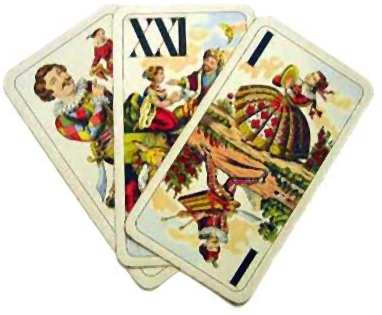 glede na geografsko legoPOVZETEKZa naslov svoje raziskovane naloge smo si izbrali pravila taroka glede na geografsko lego, saj nam je ta tema vsem nam blizu. Za hipotezo naloge pa smo si izbrali, da se pravila taroka spreminjajo glede na geografsko lego. Delo smo pričeli z zbiranjem pravil štirih različic taroka: slovenskega, našega lastnega, avstrijskega in prekmurskega. Rezultate in izsledke smo nato (skupaj s pravili taroka v Bovcu, ki smo jih raziskali na licu mesta) vpisali v tabelo in jih med seboj primerjali. Ugotovili smo nekatere podobnosti med različicami, seveda pa tudi razlik med njimi ni manjkalo. Svoje ugotovitve smo primerjali s postavljeno hipotezo in ugotovili, da se pravila res spreminjajo glede na geografsko lego.ZAHVALASprva se seveda zahvaljujemo svojim staršem, ki so nam finančno omogočili to ekskurzijo. Zahvaljujemo se tudi policistu, ki nam je povedal kje lahko najdemo tarok igralce in njegovi napotki so nas pripeljali do čistilnice Jure, kjer smo po pogovoru z gospo Juranko zvedeli, da je domnevni bivši ravnatelj, ki pomaga pri mesarju, strasten igralec taroka. Kasneje se je to izkazalo za prazno upanje, a se vsem za njihove napotke vseeno zahvaljujemo. Nadaljnje raziskovanje nas pa je potem pripeljalo do gospoda Iva Repiča, kateremu se najbolj zahvaljujemo, saj nam je prijazno dovolil, da ga intervjuiramo. Zahvaljujemo pa se tudi vsem naključnim mimoidočim, ki so nas usmerjali in neznanemu gospodu, ki smo ga srečali na parkirišču in nam je obelodanil bistvene razlike v pravilih taroka. Ne smemo pa pozabiti tudi vseh uslužbencem hotela Alp in naše mentorice, Nuše Ražen.KAZALOPOVZETEK	2ZAHVALA	2UVOD	2TEORETIČNI UVOD	2NAMENI IN CILJI	2HIPOTEZA	2METODE	2INTERVJU	2OPAZOVANJE	2DELO Z VIRI	2SLOVENSKA PRAVILA	2IGRE	2OSTALE REALIZACIJE IN NAPOVEDI	2NAŠA PRAVILA	2IGRE	2OSTALE REALIZACIJE IN NAPOVEDI	2PREKMURSKA PRAVILA	2IGRA	2OSTALE REALIZACIJE IN NAPOVEDI	2AVSTRIJSKA PRAVILA	2IGRE	2OSTALE REALIZACIJE IN NAPOVEDI	2BOVŠKA PRAVILA	2IGRA	2OSTALE REALIZACIJE IN NAPOVEDI	2KOMENTAR REZULTATOV	2SKLEP	2ZAKLJUČEK	2VIRI	2UVODTEORETIČNI UVODZa igro tarok lahko mirno rečemo, da je najpopularnejša igra s kartami v Sloveniji. Igra jo staro in mlado, škisa, monda in ostale karte lahko zasledimo poleti na plažah širom Jadrana, med letom pa na mizah lokalne gostilne v družbi pivskih kolegov, v dnevni sobi v rokah starejših in mlajših članov kakšne slovenske družine in v družbah, ki si s tarokom preganja dolgčas in hkrati še trenira sive celice. Prve omembe besede tarok segajo v leto 1530, ko se v severni Italiji pojavijo karte z imenom »tarocchi«, s katerimi se igra »gioco dei tarocchi« (igra tarokov). Že v tej igri so poznali adute (t.i. trionfi), ki so med igro prevzeli druge karte. Slovenski tarok izhaja iz avstrijskega klicanja kralja (Königrufen), vendar je zaradi razlik v licitiranju in točkovanju dosti bolj tekmovalen. Igro pod imenom tarok poznajo Madžari, Avstrijci, Francozi, Čehi, Slovaki in Nemci (Bavarci), vendar ga igrajo v Franciji popolnoma drugače kot mi. Bavarci ga igrajo z navadnimi kartami, Madžari pa z 78 tarok kartami. Avstrijci so madžarski tarok priredili in ohranili le 54 kart. Tako igro poznamo tudi pri nas, (čeprav imamo nekaj svojih posebnosti) iz Smrekarjevih pravil. Za slovenski tarok velja rek, da ima vsaka vas svoja pravila. Prav zato smo se zaradi svojega velikega veselja do taroka odločili, da podrobneje raziščemo pravila bovškega taroka.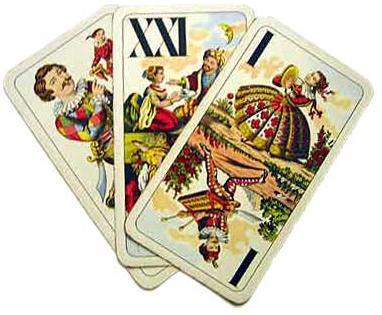 Trula (škis, mond, pagat)NAMENI IN CILJISvojo raziskovalno nalogo smo naredili z namenom, da poleg našega spoznamo tudi druga pravila taroka. Cilji, ki smo si jih zadali, pa so bili povezani predvsem z poznavanjem čim številčnejših pravil taroka, tako da bi izboljšali in prilagodili svoja lastna pravila ter povečali zanimanje za tarok.HIPOTEZANaša hipoteza, ki smo jo postavili se glasi: »Pravila taroka se spreminjajo glede na geografsko lego.« 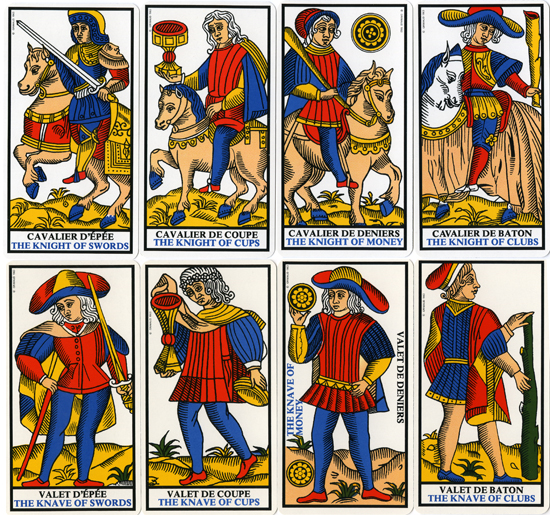 Karte nekoč…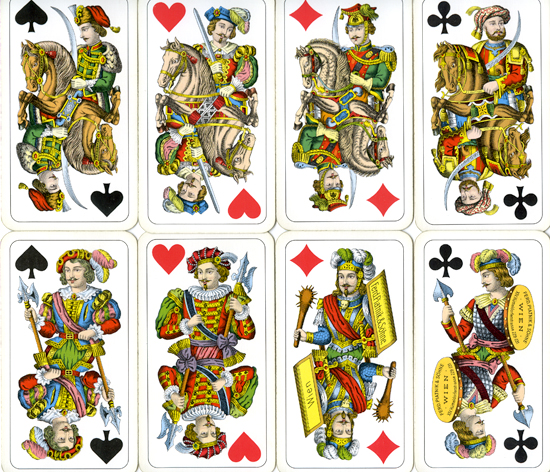 …in karte danes.METODEDELO Z VIRINaši viri pravil taroka so bili ne samo ustni (prekmurska, naša in bovška pravila), ampak tudi pisni (avstrijska in slovenska pravila). Vsi viri, ki smo jih zbrali, so bili zanesljivi, saj so prihajali iz mednarodnih internetnih strani (avstrijska pravila), uradnih publikacij (slovenska pravila) ter zanesljivih ustnih virov (bovška in prekmurska pravila). Največ težav smo imeli s prevajanjem avstrijskih pravil, saj niso bila napisana v našem materinem jeziku, bila pa so tudi izrazito strokovno napisana. To nam je prineslo nemalo težav, ki pa smo jih s svojo iznajdljivostjo in vztrajnostjo uspešno prebrodili.OPAZOVANJEDrugi dan našega bivanja v Bovcu smo se odločili, da opravimo del našega empiričnega dela raziskovalne naloge. Tako smo se odpravili v lokalni bar, kjer smo srečali in spoznali tri vaščane, ki so dokaj dobro poznali tarok. Prosili smo jih, če najprej sami odigrajo nekaj iger taroka, da bi bolj objektivno spoznali njihovo igro. Po uvodnem spoznavanju in opazovanju pravil smo se odločili, da njihova pravila preizkusimo še sami in uporabimo metodo opazovanja z udeležbo. Menili smo, da nam tako lažje uspe pridobiti kvalitetnejše podatke, saj pravila neposredno preizkusimo tudi sami.INTERVJUKot potrdilo za naše opazovanje smo naredili tudi nestrukturiran intervju. Tako smo obiskali gospoda Iva Repiča, lokalnega poznavalca taroka. Intervju smo usmerili predvsem v smer raziskovanja tukajšnjih pravil, kar nam je tudi uspelo. Spraševali smo ga tudi po razširjenosti taroka v Bovcu ter kdo, kdaj in kje ga igrajo. Odgovoril nam je, da tarok tu ni tako razširjen, le med študenti je zelo popularen. Tarok igrajo predvsem ob zimski večerih, ponavadi v gostilnah. Povedal nam je tudi, da skupaj še z nekaterimi njegovimi prijatelji tarok igrajo vsako nedeljo, že več kot 10 let. Glede tega kdo ga je naučil tarok, pa nam je odgovoril, da ga je tarok naučil nono (dedek), ko je bil star okoli 10 let. Razložil nam je nekaj razlik v pravilih med tistimi pred 30. leti in današnjimi. Iz tega smo ugotovili, da se pravila niso drastično spremenila, omenil je le, da so karte sedaj slabše kvalitete, saj je papir veliko slabši. Čeprav smo gospoda Repiča iskali kar cel dan in to po skoraj celem Bovcu, vseeno mislimo, da je bil naš trud z dobljenimi rezultati poplačan.  SLOVENSKA PRAVILANAŠA PRAVILAPravila, ki jih uporabljamo mi, so prirejena slovenska pravila. Naša prirejanja so šla predvsem v smer, da pri igri bolj mislimo in pazimo na svoje napake. Tako smo namreč močno okrepili kriterije za renons (kazen za napake, -70 točk). Pravila smo priredili tudi za točkovanje soigralca, saj smo uvedli pravilo, da se soigralcu igre ne piše v radelcu (igra se z radelcem podvoji), razen če gresta igralca v minus. Imamo tudi poseben vrstni red ko pagat pobere škisa. Takrat mora trula pasti v naslednjem vrstnem redu: mond, škis, pagat.PREKMURSKA PRAVILAPrekmurski tarok je po igrah dokaj podoben avstrijskemu, le točkovanje je drugačno. Posebnosti prekmurskega taroka so tudi, da se lahko da na igro klop kontro, kar pri drugih pravilih nismo zasledili. Podobno kot pri bovškem taroku tudi tu lahko pagat prosto pada pri vseh igrah, tako da ni treba da je »rufan«. Barvni valat ne obstaja, obstaja le barvni solo, kar zasledimo tudi v avstrijskih pravilih. Posebnost je tudi to, da lahko igralec sam sebi zvišuje igro.AVSTRIJSKA PRAVILAAvstrijski tarok si je s slovenskim podoben predvsem v številu kart, skupne pa so jima tudi nekatere igre, a je od vseh različic, ki smo jih predstavili, najbolj poseben. Prva razlika med tema različicama taroka je v točkovanju. Slovenski tarok ima osnovno vrednost deset medtem, ko Avstrijski le ena. Iste igre pri obeh tarokih imajo različne vrednosti, ne le zaradi različne osnovne vrednosti, temveč tudi zaradi odnosa (pojmovanja) do posamezne igre. Druga razlika je prav v igrah. Nekatere igre so skupne obema različicama in so si povsem identične, druge so le delno spremenjene, tretje pa najdemo samo v posamezni različici. Take igre so na primer: Zwiccolo in igra Sechserdreier. Avstrijski tarok je znan še po eni posebnosti. Ima namreč posebne napovedi, ki jih v slovenskem taroku ni. To so: Uhu, Kakadu, Marabu… Avstrijski tarok ima v primerjavi s slovenskim veliko manj iger, kjer igralec kliče kralja, se pravi, da je avstrijski igralec bolj odvisen od sebe kot pri slovenskem taroku.BOVŠKA PRAVILABovška pravila so si s slovenskimi razumljivo zelo podobna. Edina velika razlika je v tem, da je berač manj vreden kot solo igre in da je barvni valat vreden več kot navadni valat. Podobno kot pri prekmurskem taroku tudi tu ni potrebno, da je pagat »rufan«. Druge razlike so le manjše in gredo v smer hitrejše igre. Tako igralec pri licitaciji takoj napove svojo najvišjo igro, da ni zamude časa pri licitaciji.KOMENTAR REZULTATOVZ analizo vseh podatkov, smo vsa obravnavana pravila razvrstili v tabelo. Razporedili smo jih po obstoječih igrah in točkovanju le-teh. V preglednosti tabele so razlike med pravili postale očitne. Vsa obravnavana pravila uporabljajo enake karte in enako število kart. Vendar pa se tu podobnost konča. Največja razlika je med slovenskimi in avstrijskimi pravili. Med ostalimi pa ni tako bistvenih razlik, oziroma so razlike le v podrobnostih. Le bovška ne izžarevajo posebne izvirnosti, saj so si dokaj podobna s slovenskimi pravili taroka. Vendar pa zagotovo velja rek, da ima vsaka vas svoja pravila.Glavne razlike (glede na slovenski tarok):Naša pravila: okrepljeni kriteriji za renonsPrekmurska pravila: obstaja kontra na klopaAvstrijska pravila: veliko svojih iger in napovedi (Zwiccolo, Sechserdreier, Kakadu, Marabu…), drugačno točkovanjeBovška pravila: berač vreden manj kot solo, barvni valat vreden več kot navadni valat, obstaja tudi škis beračSKLEPZ dobljenimi rezultati naše raziskovalne naloge smo v celoti ugotovili, da se pravila taroka glede na geografsko lego res spreminjajo. Tako smo potrdili našo hipotezo, ki smo jo postavili na začetku raziskovalne naloge.ZAKLJUČEKGlavni razlog za izbiro te teme je naša navezanost, bližina ter predanost taroku. Predvsem zato smo se raziskovalne naloge lotili z zvrhanim košem dobre volje. Največje zasluge za uspešen zaključek raziskav lahko pripišemo sreči, saj bi brez nje zelo težko našli Bovčane, ki igrajo tarok. Raziskovanje nam je malo otežila senilnost večine starejših občanov. Zagotovo pa bi nam raziskovalna naloga uspela še bolje, če bi našli kakšnega študenta, ki nedvomno pozna lokalna pravila taroka. Žal pa nam je bilo to onemogočeno, ker študentje v tem času obiskujejo fakultete. Raziskave na področju taroka pa zagotovo niso zaključene, saj se tarok kot zelo pomembno izročilo naših prednikov spreminja iz kraja v kraj. Z veseljem pa bi se lotili še raziskave češkega, francoskega, madžarskega in še mnogih drugih vrst taroka, tudi znotraj Slovenije.VIRITarok4 – www.tarok4.comTarok.net – www.tarok.net http://www.pagat.com/tarot/koenig.htmlhttp://www.pagat.com/tarot/sltarok.htmlTarok zveza SlovenijePiatnik pravilaIGREglavni igralecsoigralecTri (rufer)10 + razlika5 + razlikaDve20 + razlika10 + razlikaEna30 + razlika15 + razlikaSechserdreierxxBesser rufer (rufer + bird)xxSolo (v kralju, brez talona)xxSolo tri (dreier)40 + razlikaSolo dve50 + razlikaSolo ena60 + razlikaBesser dreier (dreier + bird)xxBarvni solo s talonomxxPiccoloxxZwiccoloxxŠkis beračxxBerač (bettel)70Solo brez talona (solo dreier)80 + razlikaBarvni solo brez talona (farbensolo)xxPiccolo ouvertxxOdprti berač (bettel ouvert)xxBarvni valatxxTri - napovedan barvni valat10050Dve -napovedan barvni valat11055Ena -napovedan barvni valat12060Solo tri - napovedan barvni valat125Solo dve - napovedan barvni valat150Solo ena - napovedan barvni valat175Tri - napovedan valat200100Dve - napovedan valat220110Ena - napovedan valat240120Solo tri - napovedan valat250Solo dve - napovedan valat300Solo ena - napovedan valat350Solo brez - napovedan valat500Klop (trischaken) - vrednost vzetkovOSTALE REALIZACIJE IN NAPOVEDITrula 1010Trula (napovedana)2010Kralji 1010Kralji (napovedan)2010Kralj ultimoxxKralj ultimo(napovedan)xxKralj ultimo (vleče soigralec)1010Kralj ultimo (vleče soigralec - napovedan) 2010Kralj ultimo (vleče sam)25Kralj ultimo (vleče sam - napovedan)50Ujet kralj ultimoxxPagat ultimo2510Pagat ultimo (napovedan)5025Valat (nenapovedan)5050Valat (napovedan)xxMondfang-21SküsfangxxUhu (s tarokom II pobereš predzadnji vzetek)xxUhu (napovedan)xxKakadu (s tarokom III pobereš 3. vzetek od konca)xxKakadu (napovedan)xxMarabu (s tarokom IV pobereš 4. vzetek od konca)xxMarabu (napovedan)xxBird (pagat ultimo + uhu + kakadu + marabu)xxIGREglavni igralecsoigralecTri (rufer)10 + razlika10 + razlikaDve20 + razlika20 + razlikaEna30 + razlika30 + razlikaSechserdreierxxBesser rufer (rufer + bird)xxSolo (v kralju, brez talona)xxSolo tri (dreier)40 + razlika40 + razlikaSolo dve50 + razlika50 + razlikaSolo ena60 + razlika60 + razlikaBesser dreier (dreier + bird)xxBarvni solo s talonomxxPiccoloxxZwiccoloxxŠkis beračxxBerač (bettel)70Solo brez talona (solo dreier)80 + razlikaBarvni solo brez talona (farbensolo)xxPiccolo ouvertxxOdprti berač (bettel ouvert)90Barvni valat125Tri - napovedan barvni valatxxDve -napovedan barvni valatxxEna -napovedan barvni valatxxSolo tri - napovedan barvni valatxxSolo dve - napovedan barvni valatxxSolo ena - napovedan barvni valatxxTri - napovedan valatxxDve - napovedan valatxxEna - napovedan valatxxSolo tri - napovedan valatxxSolo dve - napovedan valatxxSolo ena - napovedan valatxxSolo brez - napovedan valatxxKlop (trischaken) - vrednost vzetkovOSTALE REALIZACIJE IN NAPOVEDITrula 1010Trula (napovedana)2020Kralji 1010Kralji (napovedan)2020Kralj ultimo10Kralj ultimo(napovedan)2020Kralj ultimo (vleče soigralec)xxKralj ultimo (vleče soigralec - napovedan) xxKralj ultimo (vleče sam)xxKralj ultimo (vleče sam - napovedan)xxUjet kralj ultimoxxPagat ultimo25Pagat ultimo (napovedan)5050Valat (nenapovedan)250250Valat (napovedan)500500Mondfang-20SküsfangxxUhu (s tarokom II pobereš predzadnji vzetek)xxUhu (napovedan)xxKakadu (s tarokom III pobereš 3. vzetek od konca)xxKakadu (napovedan)xxMarabu (s tarokom IV pobereš 4. vzetek od konca)xxMarabu (napovedan)xxBird (pagat ultimo + uhu + kakadu + marabu)xxIGRAglavni igralecsoigralecTri (rufer)10 + razlika10 + razlikaDve20 + razlika20 + razlikaEna30 + razlika30 + razlikaSechserdreierxxBesser rufer (rufer + bird)xxSolo (v kralju, brez talona)xxSolo tri (dreier)40 + razlika40 + razlikaSolo dve50 + razlika50 + razlikaSolo ena60 + razlika60 + razlikaBesser dreier (dreier + bird)xxBarvni solo s talonom80 + razlikaPiccoloxxZwiccoloxxŠkis beračxxBerač (bettel)90Solo brez talona (solo dreier)110 + razlikaBarvni solo brez talona (farbensolo)120 + razlikaPiccolo ouvertxxOdprti berač (bettel ouvert)125Barvni valatxxTri - napovedan barvni valatxxDve -napovedan barvni valatxxEna -napovedan barvni valatxxSolo tri - napovedan barvni valatxxSolo dve - napovedan barvni valatxxSolo ena - napovedan barvni valatxxTri - napovedan valatxxDve - napovedan valatxxEna - napovedan valatxxSolo tri - napovedan valatxxSolo dve - napovedan valatxxSolo ena - napovedan valatxxSolo brez - napovedan valatxxKlop (trischaken) - vrednost vzetkovOSTALE REALIZACIJE IN NAPOVEDITrula 55Trula (napovedana)1010Kralji 55Kralji (napovedan)1010Kralj ultimo55Kralj ultimo(napovedan)1010Kralj ultimo (vleče soigralec)xxKralj ultimo (vleče soigralec - napovedan) xxKralj ultimo (vleče sam)xxKralj ultimo (vleče sam - napovedan)xxUjet kralj ultimoxxPagat ultimo2525Pagat ultimo (napovedan)5050Valat (nenapovedan)250250Valat (napovedan)500500Mondfang-21SküsfangxxUhu (s tarokom II pobereš predzadnji vzetek)xxUhu (napovedan)xxKakadu (s tarokom III pobereš 3. vzetek od konca)xxKakadu (napovedan)xxMarabu (s tarokom IV pobereš 4. vzetek od konca)xxMarabu (napovedan)xxBird (pagat ultimo + uhu + kakadu + marabu)xxIGREglavni igralecsoigralecTri (rufer)11DvexxEnaxxSechserdreier2/-4Besser rufer (rufer + bird)2 + bird2 + birdSolo (v kralju, brez talona)22Solo tri (dreier)3Solo dvexxSolo enaxxBesser dreier (dreier + bird)4 + birdBarvni solo s talonomxxPiccolo2Zwiccolo2Škis beračxxBerač (bettel)3Solo brez talona (solo dreier)8Barvni solo brez talona (farbensolo)5Piccolo ouvert5Odprti berač (bettel ouvert)6Barvni valatxxTri - napovedan barvni valatxxDve -napovedan barvni valatxxEna -napovedan barvni valatxxSolo tri - napovedan barvni valatxxSolo dve - napovedan barvni valatxxSolo ena - napovedan barvni valatxxTri - napovedan valatxxDve - napovedan valatxxEna - napovedan valatxxSolo tri - napovedan valatxxSolo dve - napovedan valatxxSolo ena - napovedan valatxxSolo brez - napovedan valatxxKlop (trischaken)1OSTALE REALIZACIJE IN NAPOVEDITrula 11Trula (napovedana)22Kralji 11Kralji (napovedan)22Kralj ultimo11Kralj ultimo(napovedan)22Kralj ultimo (vleče soigralec)xxKralj ultimo (vleče soigralec - napovedan) xxKralj ultimo (vleče sam)xxKralj ultimo (vleče sam - napovedan)xxUjet kralj ultimo1Pagat ultimo12Pagat ultimo (napovedan)12Valat (nenapovedan)4 x rezultat4 x rezultatValat (napovedan)8 x rezultat8 x rezultatMondfang1Sküsfang2Uhu (s tarokom II pobereš predzadnji vzetek)2Uhu (napovedan)4Kakadu (s tarokom III pobereš 3. vzetek od konca)3Kakadu (napovedan)6Marabu (s tarokom IV pobereš 4. vzetek od konca)4Marabu (napovedan)8Bird (pagat ultimo + uhu + kakadu + marabu)IGRAglavni igralecsoigralecTri (rufer)10 +razlika10 +razlikaDve20 +razlika20 +razlikaEna30 +razlika30 +razlikaSechserdreierxxBesser rufer (rufer + bird)xxSolo (v kralju, brez talona)xxSolo tri (dreier)50Solo dve60Solo ena70Besser dreier (dreier + bird)xxBarvni solo s talonomxxPiccoloxxZwiccoloxxŠkis berač30Berač (bettel)40Solo brez talona (solo dreier)80Barvni solo brez talona (farbensolo)xxPiccolo ouvertxxOdprti berač (bettel ouvert)xxBarvni valat500Tri - napovedan barvni valatxxDve -napovedan barvni valatxxEna -napovedan barvni valatxxSolo tri - napovedan barvni valatxxSolo dve - napovedan barvni valatxxSolo ena - napovedan barvni valatxxTri - napovedan valatxxDve - napovedan valatxxEna - napovedan valatxxSolo tri - napovedan valatxxSolo dve - napovedan valatxxSolo ena - napovedan valatxxSolo brez - napovedan valatxxKlop (trischaken) - vrednost vzetkovOSTALE REALIZACIJE IN NAPOVEDITrula 1010Trula (napovedana)2020Kralji 1010Kralji (napovedan)2020Kralj ultimo1010Kralj ultimo(napovedan)2020Kralj ultimo (vleče soigralec)xxKralj ultimo (vleče soigralec - napovedan) xxKralj ultimo (vleče sam)xxKralj ultimo (vleče sam - napovedan)xxUjet kralj ultimoxxPagat ultimo25Pagat ultimo (napovedan)5050Valat (nenapovedan)125125Valat (napovedan)250250Mondfang-20SküsfangxxUhu (s tarokom II pobereš predzadnji vzetek)xxUhu (napovedan)xxKakadu (s tarokom III pobereš 3. vzetek od konca)xxKakadu (napovedan)xxMarabu (s tarokom IV pobereš 4. vzetek od konca)xxMarabu (napovedan)xxBird (pagat ultimo + uhu + kakadu + marabu)xx